Týdenní plán  od 11.11. – 15.11. 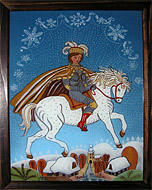 Předmět               Učivo  Poznámky              JČPrověrka za 1.čtvrtletí.Opakujeme skladbu.Shoda podmětu s přísudkem.Podmět rodu mužského, ženského, středního.Učebnice str. 46 – 53.Pracovní listy.     ČT SUDÝ TÝDENČetba z mimočítankové četby. Zápis do sešitu – Sv.Martin.        SL LICHÝ TÝDENZahájíme novou literární soutěž na téma KDE KONČÍ SVĚT. Uzavírka je 31.1.2020 !      VLČeští vynálezci. Počátky národního obrození. J.K.Tyl. Česká hymna.Učebnice str. 22 - 27.DomácíPříprava+informaceKdo z dětí se bude v pondělí 11.11. fotografovat na vánoční kalendáře – připomínám !!!Témata k čtvrtletní prověrce dne 14.11.:1.Doplň párovou souhlásku.2.Vyhledej chyby a správně přepiš.3.Doplň iyíý po obojetných souhláskách.4.Doplň sxz (předpony).5.Určování ml.kategorií u sloves.6.Urči ZSD a podtrhni je.7.Označ kořen slov a napiš slovo příbuzné.8.Urči slovní druhy.9.Pravopisný diktát.